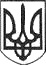 РЕШЕТИЛІВСЬКА МІСЬКА РАДАПОЛТАВСЬКОЇ ОБЛАСТІРОЗПОРЯДЖЕННЯ29 листопада  2019 року   			                                                     № 388 Керуючись пп.1 п. „а” ст. 32 Закону України „Про місцеве самоврядування в Україні”, листом Полтавського обласного центру туризму і краєзнавства учнівської молоді  від 19.11.2019 № 01-14/410 „Про участь у суддівстві матеріалів обласного етапу Всеукраїнської краєзнавчої експедиції „Моя Батьківщина - Україна”, беручи до уваги наказ директора Центру туризму, краєзнавства, спорту та екскурсій учнівської молоді від 29.11.2019  №13 „Про участь методиста у роботі обласного журі”,ЗОБОВ’ЯЗУЮ: 1. Відділу бухгалтерського обліку, звітності та адміністративно-господарського забезпечення виконавчого комітету Решетилівської міської ради забезпечити оплату витрат на відрядження Купенку Ігорю Андрійовичу, методисту Центру туризму, краєзнавства, спорту та екскурсій учнівської молоді,  який відряджається до  м. Полтава, на 3 календарні дні, з  02 по 04 грудня 2019  року, для участі у суддівстві матеріалів обласного етапу Всеукраїнської краєзнавчої експедиції „Моя Батьківщина - Україна”, після повернення та оформлення авансового звіту, у порядку та строки передбачені законодавством України.	2. Контроль за виконанням розпорядження залишаю за собою.Перший заступник міського голови  		 І.В. СивиниськаПро відшкодування витратна відрядження